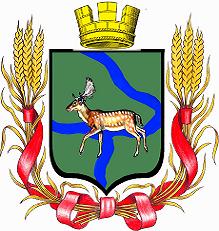 РОССИЙСКАЯ   ФЕДЕРАЦИЯДума  Еланского  городского  поселенияЕланского  муниципального  районаВолгоградской  областиРЕШЕНИЕ  № 89 / 11от  30  сентября  2010  годаО Подпрограмме комплексного развития систем коммунальной инфраструктуры Еланского городского поселения Еланского муниципального района Волгоградской области на 2010-2020 годыРассмотрев, представленную Подпрограмму комплексного развития систем коммунальной инфраструктуры Еланского городского поселения Еланского муниципального района Волгоградской области на 2010-2020 годы, администрацией Еланского городского поселения, в соответствии с Федеральным законом № 131-ФЗ от 6 октября 2003 года «Об общих принципах организации местного самоуправления в Российской Федерации», руководствуясь Уставом Еланского городского поселения,Дума Еланского городского поселенияРешила:1. Утвердить Подпрограмму комплексного развития систем коммунальной инфраструктуры Еланского городского поселения Еланского муниципального района Волгоградской области на 2010-2020 годы, согласно приложению.2. Главе администрации Еланского городского поселения в соответствии с Решением Думы Еланского городского поселения Еланского муниципального района Волгоградской области от 17 мая 2006 года № 62/10 «О порядке официального обнародования муниципальных правовых актов Еланского городского поселения» обнародовать данное Решение.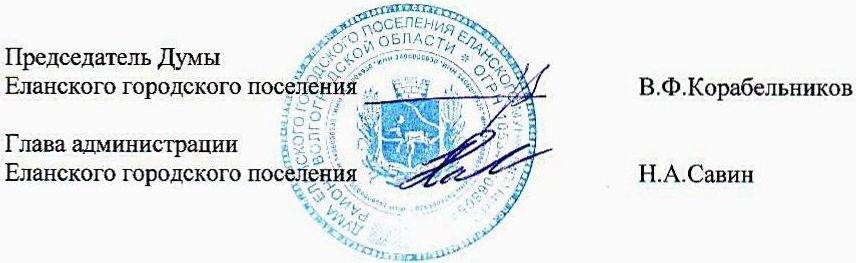 